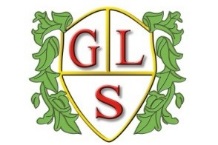 Course Aims/outline:Team Teach is a holistic de-escalation and positive handling approach that supports staff in managing challenging behaviour in their setting. The Positive Handling Strategies are suitable across age and ability ranges and the courses are delivered by experienced and knowledgeable staff. There are a number of training options available:1 Day Foundation – Aimed at lower risk settings (eg mainstream schools, nurseries, sports coaches, supply staff etc) where staff are typically supporting children without documented challenging behaviours or who do not generally pose a significant physical risk. This course covers: personal safety, team building, non verbal and verbal de-escalation communication strategies, some positive handling techniques- if required, together with documentation and legal guidance, listening and learning, recording, reporting and reviewing.Course Dates: Autumn - 9th October 2018. Summer - 29th April 2019Venue: Green Lane School Time: 9am -4pm  Cost: £75 per delegate (inclusive of course materials and lunch)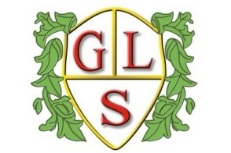 This year we are introducing a brand new 'ASD and Communication Difficulty Specific' 1 day Team Teach Course (Spring Term). This course will cover the same topics as the other 1 day Team Teach courses (above) but will spend longer focusing on pupils with communication difficulties.It is suitable for anyone working with children with ASD, very young children or children with communication difficulties. The aim is to provide a more focused course that spends longer considering ways of overcoming communication difficulties."Course Dates: Spring- 29th Jan 2019  Venue: Green Lane School Time: 9am -4pmCost: £75 per delegate (inclusive of course materials and lunch)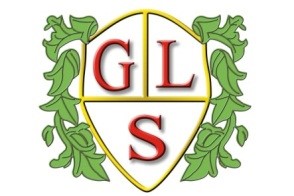 Course Aims/outline:Behaviour is perhaps the most pressing issue in education nowadays. This course aims to help staff understand behaviour and how to deal with it by:Building strong relationships – keeping channels of communication open, preventing breakdowns in communicationUnderstanding challenging behaviour – how to speak the language of behaviourResponding to challenging behaviour – do’s and dont’sPlanning for success – how to produce behaviour plans that are fit for purpose Audience:Open to all staff working in both mainstream and special, primary and secondary settings. Course Dates: Autumn -17th October 2018  Spring - 4th Feb 2019   Summer- 4th July 2019Venue: Green Lane SchoolTime: 9.00am – 1.00pmCost: £100 per delegateCourse Aims/outline: - To develop an understanding of SEN and how to best support pupils in the classroom- To engage in practical activities which will enable you to understand the barriers children and young people with SEND face- How to plan an interactive, creative curriculum- To become familiar with assessing pupils working on P Levels - To share outstanding practice teaching pupils with SEND- To share practical resources which enable children and young people to engage in their learning and achieve their highest potentialTraining will focus on developing your knowledge and understanding of supporting pupils with cognition and learning difficulties. This will include core subject areas such as writing, phonics and maths as well as developing fine motor skills and practical resources to help manage individual behaviours. Throughout the day you will have the opportunity to share your experiences and discuss how you can further support pupils within your classroom. As an outstanding practitioner and SLE I will share examples of planning a creative curriculum, interactive engaging lessons and resources as well as formative and summative assessments. You will then spend time in classes between EYFS-Key Stage 2 to see outstanding practice in a classroom environment. We will look at types of SEND and engage in practical activities allowing you to gain an insight into how pupils may feel and what you can do to create an inclusive classroom in which outstanding teaching and learning takes place.Audience: Primary Teachers, Teaching Assistants, SENCOCourse Dates: Autumn- 12th Nov 2018 & Spring - 25th April 2019
Venue: Green Lane SchoolTime: 1 Day – 9am -3pmCost: £100 per delegateCourse Aims/outline:This half day course is designed for schools wishing to implement or adapt a Performance Management Structure for Teaching Assistants within a school setting.The course will cover:Rationale behind good performance managementImportance of recognising and raising achievement of staffOFSTED expectationsSamples of successful performance management proforma’sLesson ObservationsTargetsEvidenceThe course would ideally suit Teaching Assistant team leaders, HLTA’s, SENCO’s.This course is relevant for Primary and Secondary settings.Course Dates: 20th November 2018Venue: Green Lane SchoolTime: 1/2 day 9.30am-1pmCost: £50 per delegateCourse Aims/outline:A two day programme led by Green Lane School focussing on improving Teaching and Learning practice for teachers with SEND pupils. This will be an opportunity to engage and network with other teachers, observe outstanding practice in a special school through learning walks in a cross-phase provision (KS1/KS2/KS3/KS4). There will be 4 sessions over two days which will focus on the following: challenge and engagement assessment to inform teaching using questioning to promote learning effective differentiation and intervention Audience: Primary & Secondary teachers, who want to develop the quality of Teaching & Learning for pupils with SEND & make their classrooms more inclusive.Course Dates: 7th & 9th May 2019Venue: Green Lane SchoolTime: 9.30-3pmCost: £200 per delegate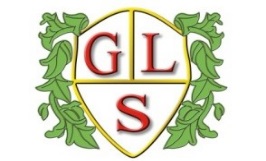 Course Aims/outline: 2 Day BasicThis course is aimed at staff at medium risk settings facing challenging behaviours (eg special schools, PRU’s, children’s homes etc). Typically staff supporting individuals with documented challenging behaviours / special needs that foreseeably poses a physical risk to self or others. This course covers: personal safety, team building, non verbal and verbal de-escalation communication strategies, positive handling techniques, together with documentation and legal guidance, listening and learning, recording, reporting and reviewing.Course Dates: Autumn - 3rd & 4th December 2018.    Spring - 26 & 27th Feb 2019           Summer - 9th & 10th July 2019Venue: Green Lane SchoolTime: 9am -4pmCost: £150pp (inclusive of course materials and lunch)Please Note We are also in a position to offer whole or partial staff training for organisations within Warrington or Salford. This is where we come to you to deliver either the 1 day foundation or the 2 day basic course. There is also an option to deliver the courses as twilight sessions.Course Aims/outline:The workshop provides a detailed introduction to the Makaton Vocabulary combining a practical approach with theory and technical information. Signs and Symbols from the Core Vocabulary are taught during practical sessions. The workshop is over a two day period and consists of Modules One and Two on the first day followed by Modules Three and Four on day two. Audience:This workshop is for parents or carers who need an understanding of Makaton signs and symbols in their daily life to help aid understanding and develop communication with their children.Course Dates: Spring - 16th& 17th January 2019Venue: Green Lane SchoolTime: 9.30-3pmCost: £50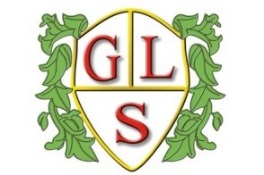 Course Aims/outline:This half day course is designed to cover the ever changing role of the Teaching Assistant.During the course we will cover:The role of the teaching assistantExpectations of the School, Teachers and OFSTEDPublic Perceptions of Teaching AssistantsResponsibilitiesDifferentiationGetting the most out of your day.This course would ideally suit new Teaching Assistants, Teaching Assistants wanting to progress and develop their role, HLTA’s and SENCO’s.This course is relevant for Primary and Secondary settings.Course Dates: Tuesday 5th February 2019Venue: Green Lane SchoolTime: 1/2 day 9.30-1pmCost: £50 per delegateCourse Aims/outline:The workshop provides a detailed introduction to the Makaton Vocabulary combining a practical approach with theory and technical information. Signs and Symbols from the Core Vocabulary are taught during practical sessions. The workshop is over a two day period and consists of Modules One and Two on the first day followed by Modules Three and Four on day two.Participants will receive a set of manuals, a pocket hand book of signs, a pocket hand book of symbols and a certificate from the Makaton Charity. Audience:This is an accredited Makaton Workshop for those who need an understanding of Makaton signs and symbols in their work, including Early Year’s Workers: Teaching Staff: Health & Social Care Workers and other Professionals. Course Dates: 12th& 13th February 2019
Venue: Green Lane SchoolTime: 9.30am -3pmCost: £150 per delegateCourse Aims/outline: Delivered by qualified Forest School Leaders, this half day course offers some practical guidance around delivering outdoor learning to children with SEND. See example activities and resources that will aid communication and understanding, allowing children with SEND to engage with the green environment.Throughout the morning you will also have the opportunity to share your experiences and be advised how you can further support SEND pupils by engaging in outdoor learning. You will also observe an outdoor learning session delivered to a group of children with SEND. Audience: Primary Teachers,TAs & SENCOsCourse Dates: 20th March 2019  Venue: Green Lane SchoolTime: ½ Day 9.30-12.30pmCost: £100 per delegateCourse Aims/outline:This training will include: Sensory Issues & ASD, SCERTS (Social communication, Emotional Regulation & Transactional Supports), Time in one of our ASD classrooms to see strategies in action, our work with parents (described by the NAS as innovative, extremely valuable for families, exceptional in its nature of a very high quality), A chance to listen to a young man with autism, who will give an insight into what it is like for young children on the spectrum. 
Course Dates:  Spring - 27thMarch 2019
Venue: Green Lane SchoolTime: 9am -3pmCost: £100 per delegateCourse Aims/outline:This half day course is ideal for teaching assistants wanting to professionally develop their role within the classroom;During the course we will cover:Different ways of supportingQuestioningRecording and reportingUnderstanding Level and TargetsKeeping EvidenceTarget setting.Audience: The course would ideally suit existing Teaching Assistants wanting to have a better understanding of pupil need and how to aid them in making progress, Teaching Assistant Team leaders and SENCO’s. This course is relevant for Primary and Secondary settings.Course Dates: Tuesday 11th June 2019Venue: Green Lane SchoolTime: 1/2 day 9.30-1pmCost: £50 per delegateCourse Aims/outline: This training will include: This 1 day course deals specifically with the moving and handling of children with impaired movement. It is designed to cover theoretical and practical requirements of the Manual handling operations regulations 1992.
The information on this course should help carers of all kinds to perform their client handling duties more safely and comfortably.Course Dates: Summer – 4th July and 5th July 2019Audience: All staff who work with pupils with impaired movement and their equipment in both mainstream and special, primary and secondary.Venue: Green Lane SchoolTime: 9am -3:30pmCost: £100 per delegateIf you are interested in any of the above courses or have any further questions please contact Jo Mullineux  directly via email Greenlane_school_deputy@warrington.gov.uk or on the main school number 01925 811 617. 